June 28, 2020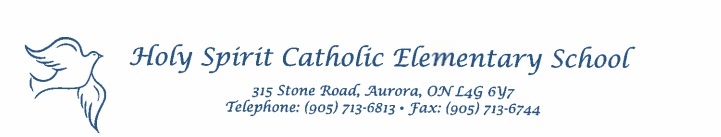 Dear Parent(s)/Guardian(s),I want to take the opportunity to thank you for your support during this unique time in education.  As information becomes available about what our new school year will look like, I will continue to send out information to our community as it becomes available.  I hope that you take an opportunity to spend time with your family this summer and create experiences together that you will cherish for a lifetime.  May God bless you and your family and I look forward to our continued work together in Catholic education.End of School Year PrayerGod of wisdom, we thank you for all the gifts you have given us throughout this school year. We praise you for giving us life, for saving us in Christ, And for choosing us to be your people. As we come to the end of this school year, we voice our gratitude for the good things You have done in us, and we praise you for all who have shared in the work of this school.We ask you to bless them in your love and give them refreshment and peace. We praise you, God, through Jesus Christ, our Lord, who lives and reigns forever and ever. Amen. From Catholic Household Blessings & Prayers/Revised Edition. USCCBHot Lunch & Scientist In The School ReimbursementIt has come to my attention that some parents may not have received their reimbursement cheque as of yet.  All cheques were mailed at the same time and there are delays with Canada Post.  We continue to hope that the cheques will arrive at their destination soon.  Please know that we have kept a list of those families who received a Munch a Lunch and Scientist in the School reimbursement and will continue to monitor the situation.Report Card Information/AssistanceMany parents were experiencing difficulties with the Parent Portal on Friday and early Saturday morning.  The school board has worked closely with our vendors to rectify the situation and I have been assured that the system is now fixed.  Below I have attached a link for technical assistance.  Parents will be asked to create an account.For support please visit http://help.ycdsb.ca/VLE and select "Parent Portal and Report Cards" as the option to submit a ticket to receive technical assistance.  For detailed instructions on registering, using the portal, and to seek support, you can also visit: https://sites.google.com/ycdsb.ca/ycdsbparentportalYearbookWe continue to ask our parent community to submit photos of their students working on activities during distant learning that we can include in the Yearbook to commemorate this unique time in education.  By submitting photos you are acknowledging that our committee will be able to use the photographs in our Yearbook.  All photos will be deleted once the yearbook has been completed.  To upload files please visit www.hjeshare.com and enter the school code: hstflamesIf you haven’t ordered already, please ensure you order your yearbook by June 30th, 2020. Purchases can only be made with a credit card online. Thank you for your support.Click on the link to access the online ordering site: Holy Spirit Yearbook OrderingSchool Website & TwitterStay connected with our Holy Spirit Website. Add us as on Twitter and tag us: @HST_YCDSBYours in Catholic Education,Mr. A. ModicaPrincipalanthony.modica@ycdsb.ca